基隆市立建德國民中學109學年度第一學期九年級藝能科認知考題   一、選擇（B ）「此類藝術注重的不是藝術作品實體，多數創作保存不易，通常在展示一段時間後移除，因此作品會透過紀錄、地圖、圖表或攝影圖片等方式呈現。」請問這是哪一類型的藝術？　(A)前衛藝術　(B)觀念藝術　(C)女性藝術　(D)複合媒材。（C ）隨著東、西方文化的融合，有些藝術家會選擇特定主題與價值觀，透過對既存圖像或經典名作的挪用與再詮釋，轉化出新的作品，此種類型的藝術稱為？　(A)觀念藝術　(B)新媒體藝術　(C)前衛藝術　(D)女性藝術（ A）「□□□□又稱通俗藝術(Popular Art)，出現在一九五○年代晚期至一九六○年代。其特徵是將生活最普遍的視覺對象商品化、放大或大量複製。」□□□□應填入下列何者？　(A)普普藝術　(B)觀念藝術　(C)女性藝術　(D)前衛藝術。（B ）建築藝術中最早被採用的方式為下列何者？　(A)統一　(B)對稱　(C)律動　(D)漸層。（D ）關於黃金比例的敘述，何者正確？　(A)黃金比例最早由古代羅馬人發現　(B)一個黃金比例的矩形，其長邊比短邊比例應為0.618：1　(C)羅馬競技場即是黃金比例的代表建築　(D)直到十九世紀，被歐洲人認為是最美、最諧調的比例。（B ）臺灣自西元1996年起積極推動綠建築概念，並於西元2003年修訂《綠建築解說與評估手冊》，確認綠建築九大指標，下列何者不屬於指標之一？　(A)生物多樣性　(B)輻射量　(C)日常節能　(D)綠化量。（C ）「星巴克」和「肯德基」的標誌皆屬於下列何者？　(A)具象圖形標誌　(B)抽象符號形標誌　(C)綜合形標誌　(D)文字形標誌。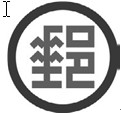 （D ）中華郵政股份有限公司標誌的設計，屬於標誌中的哪一個類型？　(A)具象圖形標誌　(B)抽象符號形標誌　(C)綜合形標誌　(D)文字形標誌。（C ）可口可樂公司標誌屬於哪一種類型？　(A)具象圖形標誌　(B)抽象符號形標誌　(C)綜合形標誌　(D)文字形標誌。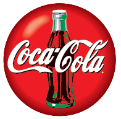 （ A）a.使民眾更容易接受及參與活動　b.達到宣傳效果　c.展現企業文化特色　d.提升公司形象　e.純屬娛樂性質。以上是許多企業公司透過創造有趣活潑的吉祥物的方式，以求達到哪些效益？　(A)a.b.c.d　(B)b.c.d.e　(C)c.d.e　(D)b.c.e。（C ）消防徽章以哪一種動物的形貌，表現消防人員大無畏的精神？　(A)白色和平鴿　(B)紅色鳳凰　(C)金黃色鳳凰　(D)金黃色警鴿。（A ）時下流行的社群網站「臉書」，其標誌設計屬於何種類型？　(A)文字形標誌　(B)抽象符號形標誌　(C)綜合形標誌　(D)具象圖形標誌。（ D）下列哪一種藝術是利用電腦設備創造出原本不存在的環境，觀眾透過觀賞或是互動，與虛擬的環境進行對話？　(A)動力機械藝術　(B)光藝術　(C)聲音藝術　(D)虛擬實境。（ B）下列繪圖軟體何者不屬於點陣式繪圖軟體？　(A)小畫家　(B)Illustrator　(C)Photoshop　(D)Photoimpact（D ）利用電腦製作或後製，在螢幕上呈現出移動影像的創作形式，是下列哪類型之藝術？　(A)動力機械藝術　(B)互動藝術　(C)電腦繪圖　(D)動畫藝術。（A ）下列關於動畫公司及其國家配對何者正確？　(A)日本──吉卜力　(B)日本──迪士尼　(C)英國──皮克斯　(D)法國──夢工廠。（ C）動畫是由逐格影格所組成，當每秒鐘的影格超過幾格時，這些影格在我們的視覺中，就會形成連貫的動作？　(A)8　(B)10　(C)12　(D)20。（ D）以下何者不是劇本寫作的實際做法？　(A)想想想　(B)寫寫寫　(C)改改改　(D)演演演。（B ）被稱為「藝術之母」的是哪一種藝術？　(A)戲劇　(B)舞蹈　(C)歌唱　(D)攝影。（ C）在欣賞舞蹈表演前先看過節目單，可以帶來什麼好處？　(A)拿到免費優惠券　(B)吃到好吃食物　(C)了解舞者及工作群　(D)可以提早離開。（B ）《黑白配》中，由於老闆娘的哪種性格而造成矛盾與衝突？　(A)處世圓融　(B)貪小便宜　(C)生性靦腆　(D)熱心助人。（ B）二十世紀後半期，開始有人對現代舞產生不同想法，於是出現哪一種舞蹈？　(A)前現代舞蹈　(B)後現代舞蹈　(C)舞蹈劇場　(D)鎖舞。（ C）下列哪一部戲劇中表現出快閃，象徵著舞者們對於險惡環境的吶喊，勇敢表達自我？　(A)《美蒂亞》　(B)《牡丹亭》　(C)《舞力全開4》　(D)《第十二夜》。（A ）以下有關莎士比亞的敘述，何者正確？　(A)莎士比亞慣常以一連串的誤會，導致衝突與情節　(B)莎士比亞為美國劇作家　(C)電影《第十二夜》改編自莎士比亞戲劇作品《足球尤物》　(D)在莎士比亞時代的劇團，男女都可以擔任演員。（B ）悲劇與喜劇中的衝突性質及解決方式等都不同。以下關於悲劇與喜劇的說明，何者正確？　(A)喜劇往往以邪惡的一方獲得勝利為結局　(B)主角由於執著而陷入沉重的衝突，造成生命中無限的遺憾，這較常發生在悲劇　(C)喜劇藉由劇中人物經歷許多波折，來引發觀眾哀憐與恐懼的情緒，也藉此以達到淨化心靈的效果　(D)《第十二夜》為莎士比亞著名的悲劇之一。（C ）下列哪一齣戲和《梁山伯與祝英台》一樣，都有女扮男裝的內容？　(A)《美蒂亞》　(B)《牡丹亭》　(C)《第十二夜》　(D)《舞力全開4》。（B ）《黑白配》中的老闆娘很懂得如何爭取顧客，卻因為何種關係，讓自己陷入進退兩難的地步？　(A)性別　(B)個性　(C)年齡　(D)出身。（ A）關於「喜劇」的敘述，下列何者錯誤？　(A)喜劇是近代才有的一種戲劇類型　(B)主要目的是讓觀眾發笑　(C)會以快樂的結局收場　(D)衝突的解決一般比較輕快。（B ）劇本中的「對話」部分，應該如何呈現為最佳方式？　(A)比日常生活對話還繁複　(B)比日常生活對話還精簡有力　(C)讓演員依照自身經驗即興發揮　(D)以動作取代對話。（A ）下列哪一句是莎士比亞曾經說過的話？　(A)世界是一座舞臺　(B)人生像一場戲劇　(C)每個人為自己創造喜劇　(D)表演是需要每位演員的共同努力。（D ）《黑白配》一劇的舞臺設計，後側正面以長條竹竿掛滿五顏六色的布匹，顯示這個地點在哪裡？　(A)洗衣坊　(B)製布工廠　(C)游泳池畔　(D)染布坊。（C ）下列何者是創作劇本時要注意的事項？　(A)題材盡量千篇一律　(B)僅利用「對話」穿插來呈現　(C)要交代故事的來龍去脈　(D)減少「動作」的呈現。（D ）黃梅戲舊稱為「黃梅調」或什麼？　(A)綠梅調　(B)青梅調　(C)過街戲　(D)採茶戲。（C ）下列哪一種音樂表演形式大部分的臺詞皆以歌唱來呈現戲劇，所以欣賞時也可仔細聆聽劇中個角色的演唱方式？　(A)藝術歌曲　(B)交響曲　(C)歌劇　(D)舞臺劇。（D ）歌劇的組成要素包含下列何者？　A音樂B劇本C舞蹈D服裝E舞臺。
(A)僅有A　(B)ABC　(C)ABCD　(D)ABCDE。（C ）歌劇中的序曲(Overture)功能為何？　(A)給舞者用來跳舞暖場的音樂　(B)中場休息的音樂　(C)引起觀眾注意，引領觀眾熟悉歌劇氣氛與旋律　(D)給男女主角炫技的樂段。（A ）歌劇中的聲樂部份用來表現劇中人物內心狀態與情緒，富音樂性、旋律動聽的演唱方式為何？　(A)詠唱調(aria)　(B)朗頌調(recitative)　(C)序曲　(D)抒情小調。（D ）目前音樂劇演出最頻繁的地方是在哪兩個城市？　(A)紐約、巴黎　(B)倫敦、北京　(C)東京、紐約　(D)倫敦、紐約。（A ）「出生於英國倫敦音樂世家，著名作品有音樂劇《貓》、《歌劇魅影》」是哪一位音樂家？　(A)洛伊德．韋伯　(B)桑德海姆　(C)理查羅傑斯　(D)奧斯卡漢默斯坦二世。（B ）「為了百老匯戲劇而舉辦，是音樂劇中的奧斯卡金像獎」，上述指下列何者？　(A)葛萊美獎　(B)東尼獎　(C)金鐘獎　(D)金馬獎。（A ）爵士鼓屬於什麼類型的樂器，因此在記譜上須有特定的規範？　(A)無音高　(B)無聲音　(C)無音低　(D)無分類。（ B）什麼是Beatbox？　(A)是利用音響的低音部分所製造出來的效果　(B)是一種人聲敲擊樂，利用口技模仿樂器發出節奏聲響　(C)是利用一種可敲擊的音箱所演奏出來只有節奏沒有音高的伴奏形態　(D)藉由敲打各式不同鐵製品獲得不同音高的聲響效果。（A ）什麼是a cappella？　(A)無伴奏歌唱　(B)卡拉OK的檔案格式　(C)獨角戲　(D)電腦音樂的專有名詞。（ B）歌劇《卡門》裡著名的〈哈巴奈拉舞曲〉，歌詞內容將愛情比喻為  (A)蝴蝶　(B)小鳥　(C)牡丹　(D)海豚。（ D）浦契尼的歌劇作品《杜蘭朵公主》是以古代何國宮廷故事為背景？　(A)法國　(B)義大利　(C)日本　(D)中國。（D ）承上題，作曲家在該劇中引用該國哪一首民謠旋律作為創作動機？　(A)我的太陽　(B)紅蜻蜓　(C)小星星　(D)茉莉花。（A ）《卡門》是哪一位作曲家的創作，其歌劇作品偏好從現實生活中取材，並使用具地方色彩的音樂？　(A)比才　(B)貝多芬　(C)普契尼　(D) 洛伊德．韋伯。（A ）〈公主徹夜未眠〉是一首知名的 (A)詠唱調　(B)朗誦調　(C)序曲　(D)間奏曲。（D ）〈鬥牛士之歌〉是出自哪一部歌劇？　(A) 《杜蘭朵公主》　(B) 《阿伊達本》　(C)《納布果》(D) 《卡門》。（D ）以下何者「非」《杜蘭朵公主》謎題的答案？　(A)希望　(B)熱血　(C)杜蘭朵  (D)真誠。